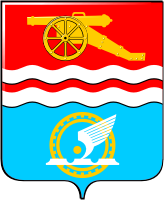 СВЕРДЛОВСКАЯ ОБЛАСТЬАДМИНИСТРАЦИЯ ГОРОДА КАМЕНСКА - УРАЛЬСКОГОПОСТАНОВЛЕНИЕот  15.07.2019 № 584О внесении изменений в отдельные Административные регламенты предоставления муниципальных услуг на территории муниципального образования город Каменск-УральскийВ соответствиис постановлением Правительства Российской Федерации от 18.03.2015 № 250 «Об утверждении требований к составлению и выдаче заявителям документов на бумажном носителе, подтверждающих содержание электронных документов, направленных в многофункциональный центр предоставления государственных и муниципальных услуг по результатам предоставления государственных и муниципальных услуг органами, предоставляющими государственные услуги, и органами, предоставляющими муниципальные услуги, и к выдаче заявителям на основании информации из информационныхсистем органов, предоставляющих государственные услуги, и органов, предоставляющих муниципальные услуги, в том числе с использованием информационно-технологической и коммуникационной инфраструктуры, документов, включая составление на бумажном носителе и заверение выписок из указанных информационных систем», во исполнение пункта 4.2. раздела IV протокола заседания комиссии по повышению качества предоставления государственных (муниципальных)услуг и исполнения государственных (муниципальных) функций в Свердловской области от 11 марта 2019 года № 13, а также в целях приведения в соответствие с законодательством, Администрация города Каменска-УральскогоПОСТАНОВЛЯЕТ:Внести в Административный регламентпредоставления муниципальной услуги по включению мест размещения ярмарок на земельных участках, в зданиях, строениях, сооружениях, находящихся в частной собственности, в План организации и проведения ярмарок на территории муниципального образования город Каменск-Уральский, утвержденный постановлением Администрации города Каменска-Уральского от21.05.2013 № 681(в редакции постановлений Администрации города Каменска-Уральского от 06.12.2013 № 1778, от 05.05.2014 № 627, от 01.10.2014№ 1365, от 28.07.2015№ 1062, от 16.09.2016 № 1315, от 13.11.2018 № 961, от 27.02.2019 № 135)(далее – Административный регламент)следующие изменения:	1) в наименовании, пунктах 1.1, 2.1, подпунктах 2.3.1, 2.3.2 пункта 2.3, подпункте 3.1.3 пункта 3.1, в части второй, третьей, четвертой пункта 3.3, части третьей пункта 3.4 Административного регламента слова «на земельных участках, в зданиях, строениях, сооружениях, находящихся в частной собственности,»-исключить.	2) подпункт 3 пункта2.15Административного регламента изложить в следующей редакции:«3. Составление и выдачу заявителям документов на бумажном носителе, подтверждающих содержание электронных документов, направленных в многофункциональный центр по результатам предоставления муниципальной услугиотделом развития потребительского рынка, предпринимательства и туризма Администрации города, в соответствии с требованиями, установленными постановлением Правительства Российской Федерации от 18.03.2015 № 250 «Об утверждении требований к составлению и выдаче заявителям документов на бумажном носителе, подтверждающих содержание электронных документов, направленных вмногофункциональный центр предоставления государственных и муниципальных услуг по результатам предоставления государственных и муниципальных услуг органами, предоставляющими государственные услуги, и органами, предоставляющими муниципальные услуги, и к выдаче заявителям на основании информации из информационных систем органов, предоставляющих государственные услуги, и органов, предоставляющих муниципальные услуги, в том числе с использованием информационно-технологической и коммуникационной инфраструктуры, документов, включая составление на бумажном носителе и заверение выписок из указанных информационных систем».»;3) в части третьей пункта 3.2 Административного регламента слова «по акту приема-передачи» заменить словами «посредством электронного взаимодействия»;4) часть четвертую пункта 3.4Административного регламента изложить в следующей редакции: «В случае представления запроса и прилагаемых к нему документов в МФЦ, постановление о включении (отказе включения) мест размещения ярмарок в план организации и проведения ярмарок направляется в МФЦ посредством электронного взаимодействия для выдачи заявителю не позднее трех рабочих дней, следующих за принятием соответствующего решения, если иной способ его получения не указан заявителем.В случае представления запроса в электронной форме специалист отдела развития потребительского рынка, предпринимательства и туризма Администрации города в течение трех рабочих дней со дня принятия решения о предоставлении (об отказе в предоставлении) муниципальной услуги направляет заявителю через ЕПГУ уведомление о принятом решении с указанием даты и места получения документа, подтверждающего принятое решение.»;5)часть шестую пункта 3.5 Административного регламента изложить в следующей редакции: «В случае представления запроса через МФЦ, исправленные и замененные документы направляются в МФЦ посредством электронного взаимодействия для выдачи заявителю в срок, не превышающий пять рабочих дней с даты регистрации соответствующего запроса, если иной способ его получения не указан заявителем.».2. Внести в Административный регламент предоставления муниципальной услуги по выдаче разрешения на право организации розничного рынка на территории муниципального образования город Каменск-Уральский, в Административный регламент предоставления муниципальной услугипо продлению срока действия разрешения на право организации розничного рынкана территории муниципального образования город Каменск-Уральский, в Административный регламент предоставления муниципальной услугипо переоформлению разрешения на право организации розничного рынкана территории муниципального образования город Каменск-Уральский, утвержденные постановлением Администрации города Каменска-Уральского от 28.07.2015          № 1061 (в редакции постановлений Администрации города Каменска-Уральского от 16.09.2016 № 1315, от 13.11.2018 № 961, от 27.02.2019 № 135) (далее – Административные регламенты)следующие изменения:		1) подпункт 3 пункта 2.15 Административных регламентов изложить в следующей редакции:  «3. Составление и выдачу заявителям документов на бумажном носителе, подтверждающих содержание электронных документов, направленных в многофункциональный центр по результатам предоставления муниципальной услуги отделом развития потребительского рынка, предпринимательства и туризма Администрации города, в соответствии с требованиями, установленными постановлением Правительства Российской Федерации от 18.03.2015 № 250 «Об утверждении требований к составлению и выдаче заявителям документов на бумажном носителе, подтверждающих содержание электронных документов, направленных вмногофункциональный центр предоставления государственных и муниципальных услуг по результатам предоставления государственных и муниципальных услуг органами, предоставляющими государственные услуги, и органами, предоставляющими муниципальные услуги, и к выдаче заявителям на основании информации из информационных систем органов, предоставляющих государственные услуги, и органов, предоставляющих муниципальные услуги, в том числе с использованием информационно-технологической и коммуникационной инфраструктуры, документов, включая составление на бумажном носителе и заверение выписок из указанных информационных систем».»;2) в части третьей пункта 3.2 Административных регламентов слова «по акту приема-передачи» заменить словами «посредством электронного взаимодействия»;3) часть четвертую пункта 3.4 Административных регламентов изложить в следующей редакции: «В случае представления запроса и прилагаемых к нему документов через МФЦ постановление о выдаче (отказе в выдаче) разрешения на право организации розничного рынка направляется в МФЦ посредством электронного взаимодействия для выдачи заявителю не позднее 3 рабочих дней, следующих за принятием соответствующего решения, если иной способ его получения не указан заявителем.»;4) часть шестую пункта 3.5 Административных регламентов изложить в следующей редакции:  «В случае представления запроса через МФЦ, исправленные и замененные документы направляются в МФЦ посредством электронного взаимодействия для выдачи заявителю в срок, не превышающий пять рабочих дней с даты регистрации соответствующего запроса, если иной способ его получения не указан заявителем.».	3.Опубликовать настоящее постановление в газете «Каменский рабочий» и разместить на официальном сайте муниципального образования.4. Контрользавыполнением настоящего постановления возложить на заместителя главы Администрации города Жукову С.И.Глава города                                                                                                  А.В. Шмыков